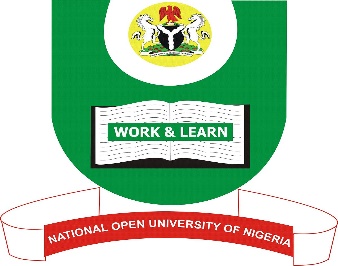 National Open University of Nigeria91 Cadastral Zone Jabi AbujaFaculty of EducationJANUARY/FEBRUARY, 2018 EXAMINATIONCOURSE CODE: EDU 716COURSE TITLE: SOCIOLOGY OF EDUCATIONCREDIT UNIT 2TIME ALLOWED: 2 HOURSINSTRUCTIONS: ANSWER OUESTION 1 (ONE) AND ANY OTHER TWO (2) QUESTIONS(a)  Identify any five roles of the home in the inculcation of moral values to children. (15 marks)(b) Discuss five relationship between education and society. (15 marks)(a) List five agents of socialization. (5 marks)(b) Discuss three agents of socialization in relation to educational performance of a child. (15 marks)(a) Comprehensively access the concept of culture.  (15 marks)(b) Define the following terms.(i) cultural norm(ii) cultural shock(iii) cultural change(iv) sub culture(v) acculturation (5 marks)(a) Critically examine the educational implication of social stratification. (10 marks)(b) Explain in details three agents of social stratification. (10 marks)(a) Examine any five relevance of family background to learners’ educational aspiration. (10 marks)(b) Discuss any five economic function of education. (10 marks)